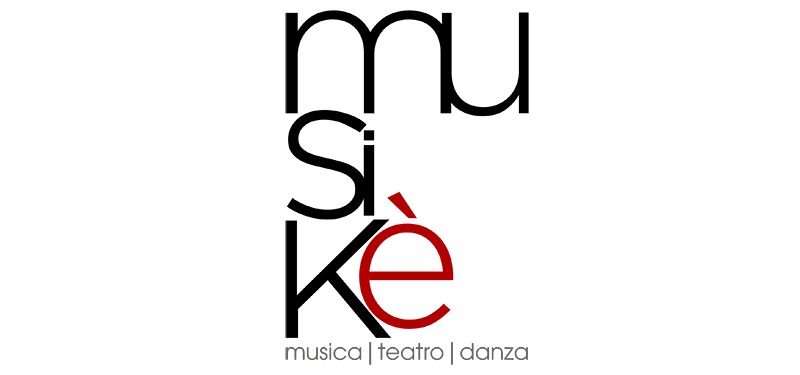 Dal 13 settembre al 27 novembre a Padova e RovigoMUSIKÈ 2020 – NONA EDIZIONEPaolo HendelLa giovinezza è sopravvalutatascritto da Paolo Hendel e Marco VicariRegia di Gioele DixVenerdì 23 ottobre 2020, ore 21 
Vigonza (PD), Teatro Quirino De GiorgioIngresso gratuito con prenotazione 
sul sito www.rassegnamusike.itfino a esaurimento postiLo spettacolo verrà trasmesso in diretta streamingsul sito www.rassegnamusike.itLa “detestata soglia di vecchiezza” secondo Paolo HendelTutto è iniziato il giorno in cui ho accompagnato mia madre novantenne dalla nuova geriatra. In sala d’attesa la mamma si fa portare in bagno dalla badante. Un attimo dopo la geriatra apre la porta del suo studio, mi vede e mi fa: ‘Prego, tocca a lei…’Prende spunto da questo esilarante episodio La giovinezza è sopravvalutata, stand up comedy che l’attore Paolo Hendel porterà in scena venerdì 23 ottobre 2020, alle ore 21, al Teatro Quirino De Giorgio di Vigonza (PD). Lo spettacolo è inserito nella nona edizione di Musikè, la rassegna itinerante di musica, teatro e danza promossa e organizzata dalla Fondazione Cassa di Risparmio di Padova e Rovigo.   Per venire incontro al proprio pubblico affezionato che non riuscisse a trovare posto, viste le limitazioni imposte dalle norme di contrasto alla diffusione del Covid-19, lo spettacolo sarà trasmesso in diretta streaming sul sito www.rassegnamusike.itPaolo Hendel si rende conto che si sta pericolosamente avvicinando alla stagione della terza età e che è venuto il momento di fare i conti con quella che Giacomo Leopardi definisce “la detestata soglia di vecchiezza”. Lo fa a suo modo, in una confessione autoironica sugli anni che passano, con tutto ciò che questo comporta: ansie, ipocondria, visite dall’urologo, la moda dei ritocchini estetici e le inevitabili riflessioni, di ordine filosofico e pratico insieme, sulla “dipartita”.Utilizzando il linguaggio della stand up comedy e avvalendosi della preziosa e irrinunciabile complicità del coautore Marco Vicari e del regista Gioele Dix, Hendel racconta con una sincerità disarmante non solo sé stesso, ma anche un Paese, l’Italia, che, come dicono le statistiche, sta invecchiando inesorabilmente, tra “supernonni” che mandano avanti le famiglie e anziani medici in pensione richiamati al lavoro per mancanza di personale.Se è vero che la giovinezza è sopravvalutata, Hendel non vuole essere frainteso e precisa: «Sono comunque contento di essere stato giovane, mi sono trovato bene e se mi dovesse ricapitare lo rifarei anche volentieri». E alla “detestata soglia” di Leopardi risponde con “la vita è adesso” di Claudio Baglioni.Le paure, le debolezze, gli errori di gioventù sommati agli “errori di maturità” sono, per l’attore, una continua occasione di gioco in cui è impossibile non rispecchiarsi, ciascuno con la propria vita, la propria esperienza e la propria sensibilità, per il tempo di una risata liberatoria.Ingresso gratuito con prenotazione 
sul sito www.rassegnamusike.itfino a esaurimento postiLe prenotazioni apriranno alle ore 18.00 di martedì 20 ottobrePer informazionitel. 345 7154654info@rassegnamusike.itwww.rassegnamusike.itPROFILOEspressione della più pungente satira della realtà sociale e politica del nostro paese, Paolo Hendel nasce a Firenze, dove si laurea in lettere. Negli anni ’80 inizia a scrivere monologhi comici per il teatro come Via Antonio Pigafetta, navigatore (scritto con Piero Metelli), che lo fanno conoscere al pubblico. Nel 1987 è ospite di Teletango (regia di Sergio Staino) all’interno della trasmissione Va’ pensiero e nel 1988 realizza I Martedì di Paolo Hendel su Raitre. Nel 1990 passa a TMC dove partecipa al programma Banane con Fabio Fazio. Dal 1996 al 1998 e nel 2001 è ospite fisso della trasmissione Mai dire gol, creatura televisiva della Gialappa's Band (che l’hanno voluto anche per il loro primo film, Tutti gli uomini del deficiente del 1999, per la regia di Paolo Costella), dove nasce il personaggio Carcarlo Pravettoni, parodia del più cinico e spietato uomo d’affari. Nella stagione 1998-99 partecipa al programma Comici su Italia 1, mentre nel 2000 è nel cast di Rido in onda su Raidue. Da ottobre a dicembre 2007 conduce la trasmissione Second Italy di Comedy Central. Nel 2009 è protagonista della fiction tv All Stars, in onda su Italia Uno, a fianco di Diego Abatantuono, per la regia di Massimo Martelli. Nel 2011 partecipa alla trasmissione di La7 Fratelli e Sorelle d’Italia, condotta da Veronica Pivetti e dedicata ai 150 anni dell’unità d’Italia. Il 2012 segna il ritorno in TV di Carcarlo Pravettoni: ogni settimana è ospite fisso della trasmissione L’ultima parola, condotta da Gianluigi Paragone e in onda su Raidue. Dal 2013 al 2015 è ospite della trasmissione La gabbia, sempre al fianco di Gianluigi Paragone, in onda in prima serata su La7. Nella stagione 2018-19 Paolo Hendel è ospite fisso di Quarta Repubblica, programma di approfondimento politico ed economico condotto da Nicola Porro, in prima serata su Rete 4. Apprezzato per il suo talento surreale e travolgente, si fa conoscere anche nel mondo del cinema. Negli anni ’80 i Giancattivi lo vogliono nel film A Ovest di Paperino, nel 1982 è nel cast di La notte di San Lorenzo dei fratelli Taviani e nel 1986 in Speriamo che sia femmina di Mario Monicelli. Nel 1988 è tra gli interpreti di Paura e Amore di Margaret Von Trotta e di Domani accadrà di Daniele Luchetti. Nel 1989 è nel film Cavalli si nasce di Sergio Staino e nel 1990 è tra i protagonisti di La settimana della Sfinge di Daniele Luchetti, con Margherita Buy. Nella seconda metà degli anni ’90 prende parte a film campioni d’incassi come Il Ciclone e Il pesce innamorato del conterraneo Leonardo Pieraccioni. Nel 2010 è in Amici miei... Come tutto ebbe inizio, il prequel del celebre film del 1975, accanto a Christian De Sica, Massimo Ghini, Giorgio Panariello, per la regia di Neri Parenti. Particolarmente intensa è la sua attività teatrale: scrive (con Piero Metelli) e interpreta monologhi come Caduta Libera (1990-92), Alla deriva (1992-94), Nebbia in Val Padana (1995-96), Il meglio di Paolo Hendel (1997-99), Occhio alla penna (1999-2001), W l'Italia! (2002-04), Non ho parole! (2005-06). Dal 2006 al 2008 è in scena con lo spettacolo Il bipede barcollante, scritto con Piero Metelli in collaborazione con Sergio Staino. Nel 2009 debutta Il tempo delle susine verdi, in scena per tutto il 2010. Per la stagione 2011-2012 è in scena con lo spettacolo teatrale Molière a sua insaputa, di cui è autore con Leo Muscato. Dal 2014 al 2016 è impegnato nei panni dell’alter ego Carcarlo Pravettoni in Come truffare il prossimo e vivere felici, scritto con Marco Vicari e Francesco Borgonovo e in parte tratto dall’omonimo libro edito da Mondadori. Nel 2017 debutta con un nuovo spettacolo teatrale, Fuga da Via Pigafetta, scritto con Marco Vicari e con Gioele Dix che firma anche la regia. È in teatro anche con un suo recital e con due reading, uno di Italo Calvino (Colui che leggerissimo era) e l’altro di Gianni Rodari (Buon viaggio gamberetto!). Paolo Hendel è autore di tre libri: Ma culo è una parolaccia? scritto con Piero Metelli nel 1998 (Zelig Editore) e il libro di Carcarlo Pravettoni Come truffare il prossimo e vivere felici (2014) scritto a 4 mani con Francesco Borgonovo per Mondadori. Nel 2018 è uscito per Rizzoli La giovinezza è sopravvalutata. Il manifesto per una vecchiaia felice, scritto con Marco Vicari e con il contributo scientifico della geriatra Maria Chiara Cavallini. Dal libro è tratto il su ultimo monologo teatrale, scritto con Marco Vicari, per la regia di Gioele Dix.TAMBURINOVenerdì 23 ottobre 2020, ore 21 
Vigonza (PD), Teatro Quirino De GiorgioPaolo HendelLa giovinezza è sopravvalutatascritto da Paolo Hendel e Marco VicariRegia Gioele DixScene Francesca GuarnoneMusiche Savino CesarioProduzione AgidiPrenotazioni sul sito www.rassegnamusike.itfino a esaurimento postiPer informazionitel. 345 7154654info@rassegnamusike.itwww.rassegnamusike.itMusikè è una rassegna promossa e organizzata dallaFondazione Cassa di Risparmio di Padova e RovigoProgrammazione artistica e coordinamentoAlessandro ZattarinConsulenzaDario ManninoClaudio RondaComunicazioneSerdar CamRoberto FiorettoProgetto graficoMetropolis ADVUfficio stampa 
Studio Pierrepi 
Via delle Belle Parti 1735141 Padova
mob. (+39) 345 7154654
www.studiopierrepi.it